REVISED INTERVIEW PROGRAMME FOR THE MONTH OF MARCH, 2024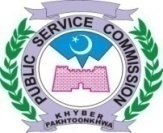 PANEL-I
PANEL-II
PANEL-III
PANEL-IV
         BY ORDER OF THE HON’BLE CHAIRMAN No. PSC / DR / int / 03/MAR/2024-C						                                            	           Dated: 18.03.2024								NOTE:       i. No change in this schedule will be made without approval of the Hon’ble Chairman PSC.ii. Concerned Assistants and Superintendents shall issue interview call letters to all eligible candidates 15 days before interviews as per our Regulation No. 27(a). 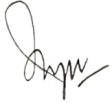              									         DIRECTOR RECRUITMENTMARCH, 2024MARCH, 2024MARCH, 2024MARCH, 2024MARCH, 2024Post(s)Advt. No.CandidatesDealing SupdtMTWTHF1819202122(78) Assistant Public Prosecutors (BPS-17) in Home & Tribal Affairs Department.Continue………04.2022Sr. 60Total=45508 daily 06 on Friday(455-76)Balance=379Mr. Midrar Ullah2526272829(78) Assistant Public Prosecutors (BPS-17) in Home & Tribal Affairs Department.Continue………04.2022Sr. 60Total=45508 daily 06 on Friday(455-76)Balance=379Mr. Midrar UllahMTWTHF----1(B.F)(76) Female Subject Specialist Chemistry (BPS-17) in Elementary & Secondary Education Department.Continue………09/2021Sr. 10Total=37310 daily 08 on FridayFrom 11 March 08 daily 06 on Friday(373-170)Balance=203Mr. Hazrat Khan Afridi45678(B.F)(76) Female Subject Specialist Chemistry (BPS-17) in Elementary & Secondary Education Department.Continue………09/2021Sr. 10Total=37310 daily 08 on FridayFrom 11 March 08 daily 06 on Friday(373-170)Balance=203Mr. Hazrat Khan Afridi1112131415(B.F)(76) Female Subject Specialist Chemistry (BPS-17) in Elementary & Secondary Education Department.Continue………09/2021Sr. 10Total=37310 daily 08 on FridayFrom 11 March 08 daily 06 on Friday(373-170)Balance=203Mr. Hazrat Khan Afridi1819202122(B.F)(76) Female Subject Specialist Chemistry (BPS-17) in Elementary & Secondary Education Department.Continue………09/2021Sr. 10Total=37310 daily 08 on FridayFrom 11 March 08 daily 06 on Friday(373-170)Balance=203Mr. Hazrat Khan Afridi2526272829(B.F)(76) Female Subject Specialist Chemistry (BPS-17) in Elementary & Secondary Education Department.Continue………09/2021Sr. 10Total=37310 daily 08 on FridayFrom 11 March 08 daily 06 on Friday(373-170)Balance=203Mr. Hazrat Khan AfridiMTWTHF----1(B.F)(81) Headmistress (BPS-17) in Elementary & Secondary Education Department.Continue………07/2021,Sr. 02Total=33510 daily08 on Friday From 11 March 08 daily 06 on Friday (335-170)Balance=165Mr. Aslam Mir45678(B.F)(81) Headmistress (BPS-17) in Elementary & Secondary Education Department.Continue………07/2021,Sr. 02Total=33510 daily08 on Friday From 11 March 08 daily 06 on Friday (335-170)Balance=165Mr. Aslam Mir1112131415(B.F)(81) Headmistress (BPS-17) in Elementary & Secondary Education Department.Continue………07/2021,Sr. 02Total=33510 daily08 on Friday From 11 March 08 daily 06 on Friday (335-170)Balance=165Mr. Aslam Mir1819202122(B.F)(81) Headmistress (BPS-17) in Elementary & Secondary Education Department.Continue………07/2021,Sr. 02Total=33510 daily08 on Friday From 11 March 08 daily 06 on Friday (335-170)Balance=165Mr. Aslam Mir2526272829(B.F)(81) Headmistress (BPS-17) in Elementary & Secondary Education Department.Continue………07/2021,Sr. 02Total=33510 daily08 on Friday From 11 March 08 daily 06 on Friday (335-170)Balance=165Mr. Aslam MirMTWTHF----1(B.F)(23) Sub Divisional Forest Officers (BPS-17) in Forestry, Environment & Wildlife Department.04.2022Sr. 06Total=7310 daily 08 on Friday08 on 11 & 12 MarchMr. Hazrat Khan Afridi45678(B.F)(23) Sub Divisional Forest Officers (BPS-17) in Forestry, Environment & Wildlife Department.04.2022Sr. 06Total=7310 daily 08 on Friday08 on 11 & 12 MarchMr. Hazrat Khan Afridi1112---(B.F)(23) Sub Divisional Forest Officers (BPS-17) in Forestry, Environment & Wildlife Department.04.2022Sr. 06Total=7310 daily 08 on Friday08 on 11 & 12 MarchMr. Hazrat Khan Afridi--13--(02) Associate Professor Gynecology (Clinical Sciences) (BPS-19) in Timergara Medical College (Dir Lower) 04.2022Sr. 1701 in allMr. Tanveer Musharaf--13--(02) Senior Registrar Gynecology (BPS-18) in Timergara Medical College (Dir Lower)04.2022Sr. 3601 in allMr. Tanveer Musharaf--13--(34) District Specialist Anesthetics (BPS-18) Leftover in Health Department.04.2022Sr. 2703 in allMr. Tanveer Musharaf--13--(01) Senior Registrar Anesthetics (BPS-18) Leftover in Saidu Medical College Swat.04.2022Sr. 3201 in allMr. Tanveer Musharaf----15(01) Assistant Professor Dental Material (BPS-18) Leftover in Saidu College of Dentistry, Saidu Sharif Swat.04.2022Sr. 4103 in allMr. Tanveer Musharaf----15(02) Assistant Professor Orthodontics (BPS-18) in Saidu College of Dentistry, Saidu Sharif Swat.01.2023Sr. 1801 in allMr. Tanveer Musharaf18----(01) Senior Registrar Cardiology (BPS-18) in Saidu Medical College Swat.04.2022Sr. 2302 in allMr. Tanveer Musharaf18----(01) Senior Registrar Pediatrics (BPS-18) in Timergara Medical College (Dir Lower)04.2022Sr. 3602 in allMr. Tanveer Musharaf-19---(02) Assistant Professor Surgery (Clinical Sciences) (BPS-18) in Timergara Medical College (Dir Lower)04.2022Sr. 3701 in allMr. Tanveer Musharaf-19---(01) Associate Professor Pharmacology (Basic Sciences) (BPS-19) in Timergara Medical College (Dir Lower)04.2022Sr. 1901 in allMr. Tanveer Musharaf-19---(24) District Specialist Radiology (BPS-18) Leftover in Health Department.04.2022Sr. 2603 in allMr. Tanveer Musharaf-19---(01) Assistant Professor Urology (BPS-18) in Miangul Abdul Haq Jehanzeb Kidney Hospital, Swat.01.2023Sr. 2801 in allMr. Tanveer Musharaf